Publicado en Monzón (Huesca) el 26/04/2023 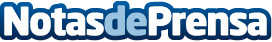 El decálogo de beneficios de los tóner de impresora compatibles de MegacityLos tóner compatibles son una alternativa económica y eficiente para las impresoras láser. Y es que estos cartuchos de tóner están diseñados para ser compatibles con marcas y modelos de impresoras específicos y ofrecen varios beneficiosDatos de contacto:María José GutiérrezCustomer Service Megacity610806709Nota de prensa publicada en: https://www.notasdeprensa.es/el-decalogo-de-beneficios-de-los-toner-de_1 Categorias: Nacional Hardware Aragón E-Commerce Consumo http://www.notasdeprensa.es